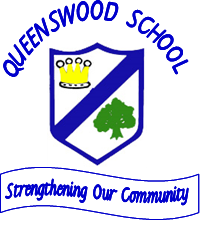 Academic Year:  2019 - 2020Academic Year:  2019 - 2020Academic Year:  2019 - 2020Total Funding: £ 16,000Total Funding: £ 16,000Total Funding: £ 16,000Total Funding: £ 16,000Total Funding: £ 16,000Review Due:   September 2020Review Due:   September 2020Key indicator 1: The engagement of all pupils in regular physical activity – Chief Medical Officer guidelines recommend that primary school children undertake at least 30 minutes of physical activity a day in school.Key indicator 1: The engagement of all pupils in regular physical activity – Chief Medical Officer guidelines recommend that primary school children undertake at least 30 minutes of physical activity a day in school.Key indicator 1: The engagement of all pupils in regular physical activity – Chief Medical Officer guidelines recommend that primary school children undertake at least 30 minutes of physical activity a day in school.Key indicator 1: The engagement of all pupils in regular physical activity – Chief Medical Officer guidelines recommend that primary school children undertake at least 30 minutes of physical activity a day in school.Key indicator 1: The engagement of all pupils in regular physical activity – Chief Medical Officer guidelines recommend that primary school children undertake at least 30 minutes of physical activity a day in school.Key indicator 1: The engagement of all pupils in regular physical activity – Chief Medical Officer guidelines recommend that primary school children undertake at least 30 minutes of physical activity a day in school.Key indicator 1: The engagement of all pupils in regular physical activity – Chief Medical Officer guidelines recommend that primary school children undertake at least 30 minutes of physical activity a day in school.Key indicator 1: The engagement of all pupils in regular physical activity – Chief Medical Officer guidelines recommend that primary school children undertake at least 30 minutes of physical activity a day in school.Key indicator 1: The engagement of all pupils in regular physical activity – Chief Medical Officer guidelines recommend that primary school children undertake at least 30 minutes of physical activity a day in school.Key indicator 1: The engagement of all pupils in regular physical activity – Chief Medical Officer guidelines recommend that primary school children undertake at least 30 minutes of physical activity a day in school.School FocusActions to AchieveActions to AchieveActions to AchieveActions to AchieveFunding AllocationEvaluation & ImpactEvaluation & ImpactEvaluation & ImpactSustainability & Next stepsRaised pupil confidence and ability to meet end of key stage expectation of being able to swim 25m. Implement sports leadership toencourage younger children totake part in physical activity atbreak and lunch times.Continued additional provision to address identified pupils with specific needs. E.g improve confidence and ability of weaker/less swimmers. Additional swimming sessions provided for those children who cannot swim in yr 6 in addition to their allotted time.Funding to enable hiring of a coach large enough to take all KS2 swimming.Jumping Jaxx training to be delivered to Y4/Y5 children who will then use their new skills to introduce activities to ensure lunchtimes are active and structured.To continue active lunchtimes, providing children with a broader opportunity of sports, games or activities to encouragethem to be more physically active.Continued additional provision to address identified pupils with specific needs. E.g improve confidence and ability of weaker/less swimmers. Additional swimming sessions provided for those children who cannot swim in yr 6 in addition to their allotted time.Funding to enable hiring of a coach large enough to take all KS2 swimming.Jumping Jaxx training to be delivered to Y4/Y5 children who will then use their new skills to introduce activities to ensure lunchtimes are active and structured.To continue active lunchtimes, providing children with a broader opportunity of sports, games or activities to encouragethem to be more physically active.Continued additional provision to address identified pupils with specific needs. E.g improve confidence and ability of weaker/less swimmers. Additional swimming sessions provided for those children who cannot swim in yr 6 in addition to their allotted time.Funding to enable hiring of a coach large enough to take all KS2 swimming.Jumping Jaxx training to be delivered to Y4/Y5 children who will then use their new skills to introduce activities to ensure lunchtimes are active and structured.To continue active lunchtimes, providing children with a broader opportunity of sports, games or activities to encouragethem to be more physically active.Continued additional provision to address identified pupils with specific needs. E.g improve confidence and ability of weaker/less swimmers. Additional swimming sessions provided for those children who cannot swim in yr 6 in addition to their allotted time.Funding to enable hiring of a coach large enough to take all KS2 swimming.Jumping Jaxx training to be delivered to Y4/Y5 children who will then use their new skills to introduce activities to ensure lunchtimes are active and structured.To continue active lunchtimes, providing children with a broader opportunity of sports, games or activities to encouragethem to be more physically active.£1500 coachWhat percentage of children can swim 25m by end of yr 6?Have additional sessions improved outcomes for those children who did not gain 25m in the first half term.Are there more Y4/Y5swimmers by the end of Year5?Are children taking part inactive lunchtimes? Is thereless behavior issues?What percentage of children can swim 25m by end of yr 6?Have additional sessions improved outcomes for those children who did not gain 25m in the first half term.Are there more Y4/Y5swimmers by the end of Year5?Are children taking part inactive lunchtimes? Is thereless behavior issues?What percentage of children can swim 25m by end of yr 6?Have additional sessions improved outcomes for those children who did not gain 25m in the first half term.Are there more Y4/Y5swimmers by the end of Year5?Are children taking part inactive lunchtimes? Is thereless behavior issues?Key indicator 2: The profile of PE and sport being raised across the school as a tool for whole school improvement.Key indicator 2: The profile of PE and sport being raised across the school as a tool for whole school improvement.Key indicator 2: The profile of PE and sport being raised across the school as a tool for whole school improvement.Key indicator 2: The profile of PE and sport being raised across the school as a tool for whole school improvement.Key indicator 2: The profile of PE and sport being raised across the school as a tool for whole school improvement.Key indicator 2: The profile of PE and sport being raised across the school as a tool for whole school improvement.Key indicator 2: The profile of PE and sport being raised across the school as a tool for whole school improvement.Key indicator 2: The profile of PE and sport being raised across the school as a tool for whole school improvement.Key indicator 2: The profile of PE and sport being raised across the school as a tool for whole school improvement.Key indicator 2: The profile of PE and sport being raised across the school as a tool for whole school improvement.School FocusSchool FocusActions to AchieveActions to AchieveFunding AllocationFunding AllocationFunding AllocationEvaluation & ImpactEvaluation & ImpactSustainability & Next stepsEmployment of Sport Coach to increase inclusion in School Games competitions, increase participation levels for after school clubs, to develop staff confidence with teaching.Participation in competitions through the membership of School Sports Partnership.To improve the number of childrentaking part in competitions.To integrate inter-housecompetitions into the curriculum.To integrate personalachievements into the curriculum.Provide children with outdooreducation opportunities andexperiences.Provide children with outdoor education opportunities and experiences.Employment of Sport Coach to increase inclusion in School Games competitions, increase participation levels for after school clubs, to develop staff confidence with teaching.Participation in competitions through the membership of School Sports Partnership.To improve the number of childrentaking part in competitions.To integrate inter-housecompetitions into the curriculum.To integrate personalachievements into the curriculum.Provide children with outdooreducation opportunities andexperiences.Provide children with outdoor education opportunities and experiences.Professional taught sports clubs 2 x week after school (tag rugby, football, cross country, dodge ball, bat and ball games)Support for teachers in KS2Enter teams into competitions to allow gifted and talented (G&T) to showcase their skills, as well as entering inclusive teams in KS1 and KS2.Promote Cross Country through after school club and participation levels for annual competitions.Discuss commitment to cross country, particularly in Year 6.To allow children who don’t normally represent the school to have the opportunity to play in sporting competitions.Promote competition through inter-house competitions at the end of units of work.Promote the use of assessment to allow children identify their achievements within a unit. PE coordinator to carry out lesson observations, focusing on verbal self and peer assessmentwithin lessons.Trial and develop the use of the ‘daily mile’ to allow regular opportunity for personal achievements and increase physical activity levels.To enhance pupil’s self-confidence and deal withsignificant changes and challenges within a sporting context.Arthog residential (Year 6)Residential (Year 4)To use any changes in the curriculum to enhance the opportunities for outdoor education (linking this with the local area when possible).Professional taught sports clubs 2 x week after school (tag rugby, football, cross country, dodge ball, bat and ball games)Support for teachers in KS2Enter teams into competitions to allow gifted and talented (G&T) to showcase their skills, as well as entering inclusive teams in KS1 and KS2.Promote Cross Country through after school club and participation levels for annual competitions.Discuss commitment to cross country, particularly in Year 6.To allow children who don’t normally represent the school to have the opportunity to play in sporting competitions.Promote competition through inter-house competitions at the end of units of work.Promote the use of assessment to allow children identify their achievements within a unit. PE coordinator to carry out lesson observations, focusing on verbal self and peer assessmentwithin lessons.Trial and develop the use of the ‘daily mile’ to allow regular opportunity for personal achievements and increase physical activity levels.To enhance pupil’s self-confidence and deal withsignificant changes and challenges within a sporting context.Arthog residential (Year 6)Residential (Year 4)To use any changes in the curriculum to enhance the opportunities for outdoor education (linking this with the local area when possible).£5200 for coach for 2 x afternoon a weekCost throughThe SchoolSportsPartnershipMembership£1,000 Re-stock the PE equipment , balls and bats in particular. £200 is available to maintain the climbing areas.£5200 for coach for 2 x afternoon a weekCost throughThe SchoolSportsPartnershipMembership£1,000 Re-stock the PE equipment , balls and bats in particular. £200 is available to maintain the climbing areas.£5200 for coach for 2 x afternoon a weekCost throughThe SchoolSportsPartnershipMembership£1,000 Re-stock the PE equipment , balls and bats in particular. £200 is available to maintain the climbing areas.Do teaching staff feel confident in teaching PE?  Are children making good progress in developing PE skills and dispositions.Are more children representing the school incompetitions?What is the take up for after school cross country club? Is this number stayingconsistent through commitment?Are more children taking part in competition during curriculum time?Are children able to discusstheir goals and achievements?Do teaching staff feel confident in teaching PE?  Are children making good progress in developing PE skills and dispositions.Are more children representing the school incompetitions?What is the take up for after school cross country club? Is this number stayingconsistent through commitment?Are more children taking part in competition during curriculum time?Are children able to discusstheir goals and achievements?Key indicator 3: Increased confidence, knowledge and skills of all staff in teaching PE and sport.Key indicator 3: Increased confidence, knowledge and skills of all staff in teaching PE and sport.Key indicator 3: Increased confidence, knowledge and skills of all staff in teaching PE and sport.Key indicator 3: Increased confidence, knowledge and skills of all staff in teaching PE and sport.Key indicator 3: Increased confidence, knowledge and skills of all staff in teaching PE and sport.Key indicator 3: Increased confidence, knowledge and skills of all staff in teaching PE and sport.Key indicator 3: Increased confidence, knowledge and skills of all staff in teaching PE and sport.Key indicator 3: Increased confidence, knowledge and skills of all staff in teaching PE and sport.Key indicator 3: Increased confidence, knowledge and skills of all staff in teaching PE and sport.Key indicator 3: Increased confidence, knowledge and skills of all staff in teaching PE and sport.School FocusSchool FocusActions to AchieveActions to AchieveFunding AllocationFunding AllocationFunding AllocationEvaluation & ImpactEvaluation & ImpactSustainability & Next stepsSubscription to The School Sports Partnership and staff training.To extend and develop the knowledge of staff in teachingindoor PE.Subscription to The School Sports Partnership and staff training.To extend and develop the knowledge of staff in teachingindoor PE.Continuing to address whole staff professional development through courses run by The School Sports Partnership as well as identifying weaknesses through self-evaluation of staff. Develop confidence when teaching PE through CPD delivered by The School Sports Partnership.Continuing to address whole staff professional development through courses run by The School Sports Partnership as well as identifying weaknesses through self-evaluation of staff. Develop confidence when teaching PE through CPD delivered by The School Sports Partnership.£500£500£500Are teacher’s confident delivering PE lessons? Are teachers developing through the work with the Sports Coach? Are teacher’s confident delivering PE lessons? Are teachers developing through the work with the Sports Coach? Key indicator 4: Broader experience of a range of sports and activities offered to all pupils.Key indicator 4: Broader experience of a range of sports and activities offered to all pupils.Key indicator 4: Broader experience of a range of sports and activities offered to all pupils.Key indicator 4: Broader experience of a range of sports and activities offered to all pupils.Key indicator 4: Broader experience of a range of sports and activities offered to all pupils.Key indicator 4: Broader experience of a range of sports and activities offered to all pupils.Key indicator 4: Broader experience of a range of sports and activities offered to all pupils.Key indicator 4: Broader experience of a range of sports and activities offered to all pupils.Key indicator 4: Broader experience of a range of sports and activities offered to all pupils.Key indicator 4: Broader experience of a range of sports and activities offered to all pupils.School FocusSchool FocusActions to AchieveActions to AchieveFunding AllocationFunding AllocationFunding AllocationEvaluation & ImpactEvaluation & ImpactSustainability & Next stepsChildren to play sport in the playground at lunch times.Purchase of equipment to support provision of a greater number of sports.To ensure equipment is accessible for the curriculum.Children to play sport in the playground at lunch times.Purchase of equipment to support provision of a greater number of sports.To ensure equipment is accessible for the curriculum.Provide additional lunch time supervisor so that a separate playground can be used for sporting activities.Buy new equipment to ensure a wide range of sports can be on offer for the children.Ensure that equipment is maintained and replenished throughout the year.Ensure the field is maintained and sport and PE can be consistently played throughout winter months & used for the Ketley Bank FA children’s football teamProvide additional lunch time supervisor so that a separate playground can be used for sporting activities.Buy new equipment to ensure a wide range of sports can be on offer for the children.Ensure that equipment is maintained and replenished throughout the year.Ensure the field is maintained and sport and PE can be consistently played throughout winter months & used for the Ketley Bank FA children’s football team£2450£70 x 3 field £2450£70 x 3 field £2450£70 x 3 field Are children taking the opportunity to play sport at lunchtime?What outcomes are there for these children?Are children’s participation increasing?  Are they enjoying playing sports more?  Is there a greater number of sports on offer for after school clubs? Are more children taking up sporting clubs?Is there enough equipment to support the curriculum? Does the equipment support the provision of curriculum and extra- curricular activities?Are children taking the opportunity to play sport at lunchtime?What outcomes are there for these children?Are children’s participation increasing?  Are they enjoying playing sports more?  Is there a greater number of sports on offer for after school clubs? Are more children taking up sporting clubs?Is there enough equipment to support the curriculum? Does the equipment support the provision of curriculum and extra- curricular activities?Children to play sport in the playground at lunch times.Purchase of equipment to support provision of a greater number of sports.To ensure equipment is accessible for the curriculum.Children to play sport in the playground at lunch times.Purchase of equipment to support provision of a greater number of sports.To ensure equipment is accessible for the curriculum.Provide additional lunch time supervisor so that a separate playground can be used for sporting activities.Buy new equipment to ensure a wide range of sports can be on offer for the children.Ensure that equipment is maintained and replenished throughout the year.Ensure the field is maintained and sport and PE can be consistently played throughout winter months & used for the Ketley Bank FA children’s football teamProvide additional lunch time supervisor so that a separate playground can be used for sporting activities.Buy new equipment to ensure a wide range of sports can be on offer for the children.Ensure that equipment is maintained and replenished throughout the year.Ensure the field is maintained and sport and PE can be consistently played throughout winter months & used for the Ketley Bank FA children’s football team£2450£70 x 3 field £2450£70 x 3 field £2450£70 x 3 field Are children taking the opportunity to play sport at lunchtime?What outcomes are there for these children?Are children’s participation increasing?  Are they enjoying playing sports more?  Is there a greater number of sports on offer for after school clubs? Are more children taking up sporting clubs?Is there enough equipment to support the curriculum? Does the equipment support the provision of curriculum and extra- curricular activities?Are children taking the opportunity to play sport at lunchtime?What outcomes are there for these children?Are children’s participation increasing?  Are they enjoying playing sports more?  Is there a greater number of sports on offer for after school clubs? Are more children taking up sporting clubs?Is there enough equipment to support the curriculum? Does the equipment support the provision of curriculum and extra- curricular activities?Key indicator 5: Increased participation in competitive sportKey indicator 5: Increased participation in competitive sportKey indicator 5: Increased participation in competitive sportKey indicator 5: Increased participation in competitive sportKey indicator 5: Increased participation in competitive sportKey indicator 5: Increased participation in competitive sportKey indicator 5: Increased participation in competitive sportKey indicator 5: Increased participation in competitive sportKey indicator 5: Increased participation in competitive sportKey indicator 5: Increased participation in competitive sportSchool FocusSchool FocusActions to AchieveActions to AchieveFunding AllocationFunding AllocationFunding AllocationEvaluation & ImpactEvaluation & ImpactSustainability & Next stepsContinue to provide a range of physical activities that are incorporated into curricular and extra-curricular provision.Promote clubs and teams withinthe school to encourage Gifted andTalented (G&T) children to furtherdevelop their talent.Continue to provide a range of physical activities that are incorporated into curricular and extra-curricular provision.Promote clubs and teams withinthe school to encourage Gifted andTalented (G&T) children to furtherdevelop their talent.To continue the range of clubs offered after school.To access pupil voice via class feedback and student council to identify desired new activitiesProvision of resources.Provide information in newsletters and on Class Dojo.To continue the range of clubs offered after school.To access pupil voice via class feedback and student council to identify desired new activitiesProvision of resources.Provide information in newsletters and on Class Dojo.£3300 to fund the TAs who support after school clubs. £3300 to fund the TAs who support after school clubs. £3300 to fund the TAs who support after school clubs. Is there more after school clubs on offer?Do children enjoy PE and sport in school? Do children have any suggestions on how PE and sport can be improved in school?Are sports clubs beingpromoted through newslettersand social media?Is there more after school clubs on offer?Do children enjoy PE and sport in school? Do children have any suggestions on how PE and sport can be improved in school?Are sports clubs beingpromoted through newslettersand social media?